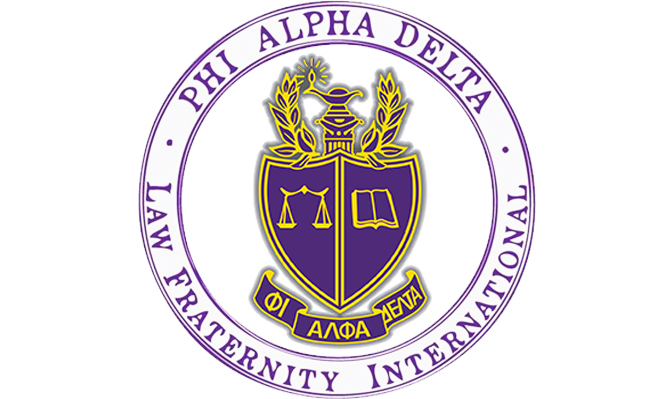 Are you thinking about going to law school? Do you want to help your community and learn how to be a dedicated attorney? Phi Alpha Delta is the place for you!What is PAD? PAD is a co-ed Pre-Law organization for the lawyers of the future. Our chapter at the University of Colorado Boulder is ranked number three in the nation among recruiting chapters. The Tuesday Talks Program was also named the top professional law program in the country by Phi Alpha Delta International in 2021!What do members of PAD do?Attend weekly Nationally Acclaimed Tuesday Talks Program – presentations from attorneys, law school admission deans and directors, and judges across the country, sponsored by the University of Colorado Boulder Pre-Law Office and Phi Alpha Delta.Participate in local fundraisers with your favorite restaurants!Engage with philanthropies to help your community through local organizations!Get a chance to go to Washington, D.C. for free with fellow PAD members. Attend our Annual Pre-Law Fair each fall with over 100 law schools participating.Receive exclusive discounts to LSAT Prep Courses!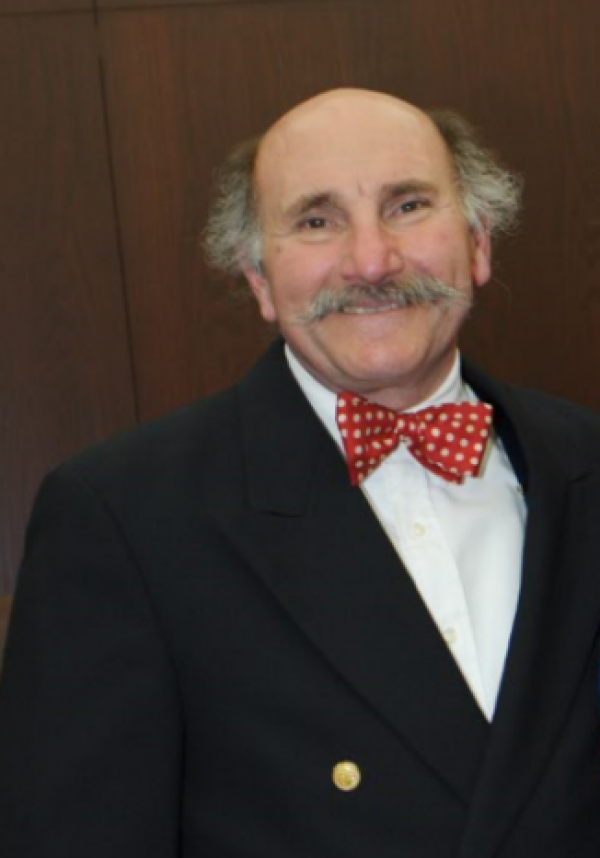 Tuesday Talks Speaker Schedule | Fall 2022How do I join Tuesday Talks?Recurring Link: https://cuboulder.zoom.us/j/99742846893Time: All Tuesday Talks will begin 5:30pm MST via Zoom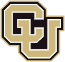 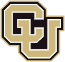 Tuesday Date                            Guest Speaker/SpeakersAugust 23/2022Alexander Harrison, Esq. – Assistant District Attorney – Santa Barbara, CaliforniaAugust 30/2022 Peter Eraca – Director of Admissions – UC Irvine School of Law- Kimberlee Gardner – Director of Admissions – Boston College Law School – Amy Best – Director of Admissions – University of Iowa School of Law & Kathryn Espiritu – Director of Admissions – Fordham University School of Law  September 6/2022Mimi Huang – Assistant Dean of Admissions – Lewis & Clark Law School – Portland, Oregon       September 20/2022Natalie Blazer – Assistant Dean of Admissions – University of Virginia School of Law   September 27/2022Sarah Keiski – Assistant Dean of Admissions – University of Oregon School of Law      October 4/2022Sarah Zearfoss- Senior Assistant Dean Admissions/Financial Aid – University of Michigan Law School – Ann Perry – Associate Dean of Admissions/Financial Aid – University of Chicago Law SchoolOctober 11/2022David Hershey-Webb – Partner – Himmelstein McConnell Gribben & Joseph – New York City, New YorkOctober 18/2022 Kristine Jackson – Senior Dean Admissions/Financial Aid – University of Colorado Law SchoolOctober 25, 2022Jenny Branson – Assistant Dean Admissions/Financial Aid – Baylor University School of Law – Waco, TexasNovember 11, 2022David Kirschner – Associate Dean of Admissions/Financial Aid – University of Southern California Gould School of LawNovember 15, 2022Eulas Boyd – Dean of Admissions/Financial Aid & Professor Heidi Brown – Author/Director of Legal Writing – Brooklyn Law SchoolNovember 29/2022Phillip Weiser – Colorado Attorney General – Faculty Member/Former Dean – University of Colorado Law School & Judicial Clerk – Justice Ruth Bader Ginsburg – Capstone Speaker